Задатак за пету недељу наставе на даљину од 13-16.04.2020Драга дечице,захваљујем се свим ученицима који су послали своје радове ,све радове евидентирам ,оцењујем и чувам,тако да је моја документација пуна петица!Задатак за ову недељу је ОСЛИКАВАЊЕ УСКРШЊИХ ЈАЈАМожете  одабрати било коју технику,искористити ваше пастеле,темпере,туш и перо,фломастере,дрвене боје,колаж  или већ уз помоћ мама,бака користити старе и опробане технике фарбања јаја.Ако имате неке занимњиве предлоге,напишите на вибер групи па да поделимо сви.-За оне који не желе да директно сликају ,цртају на јајету ,могу нацртати облик  јајета и дати ликовно решење техником по избору.Овде можете погледати примере а искрено се надам да ће ваша решења бити маштовита!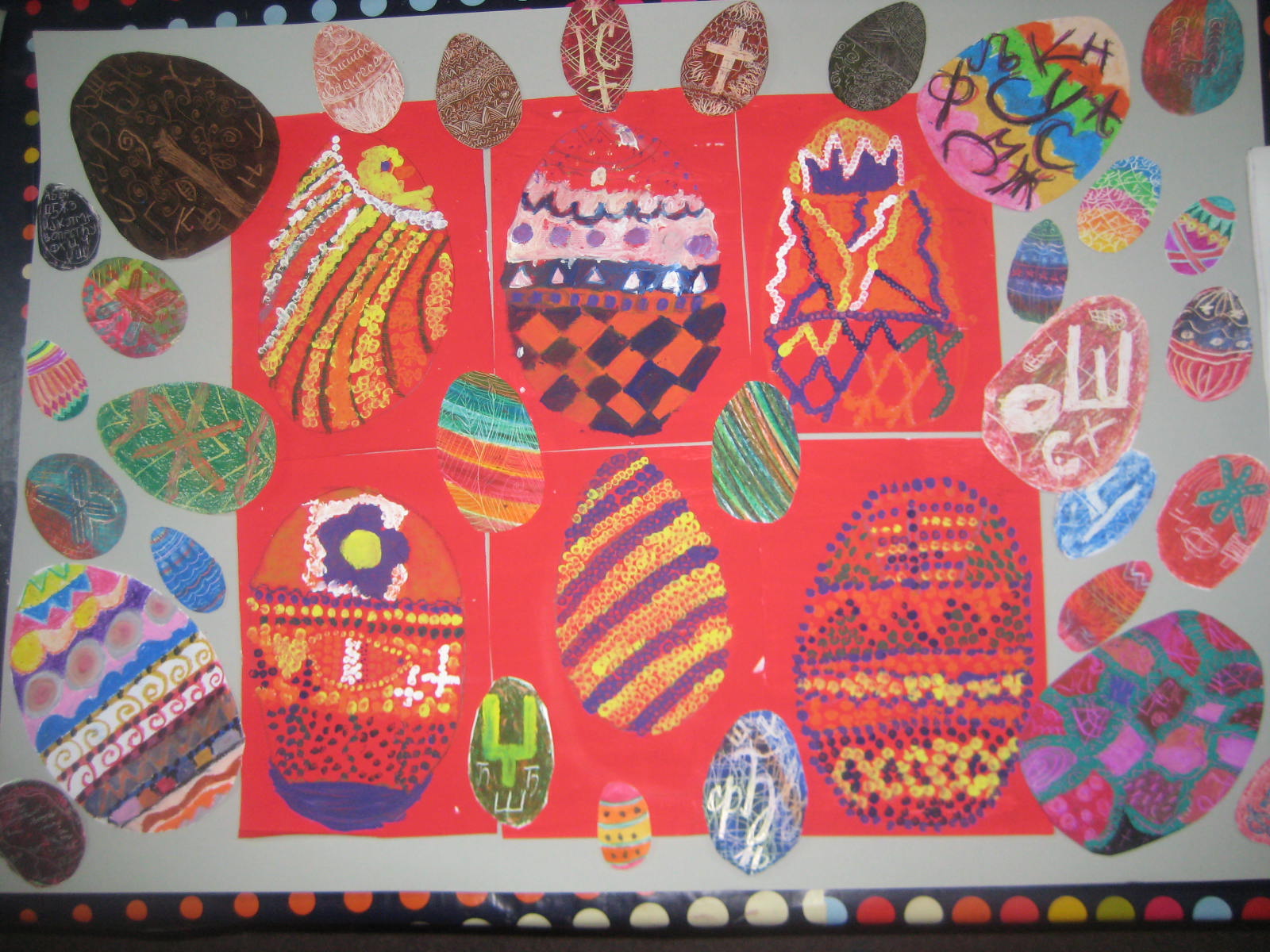 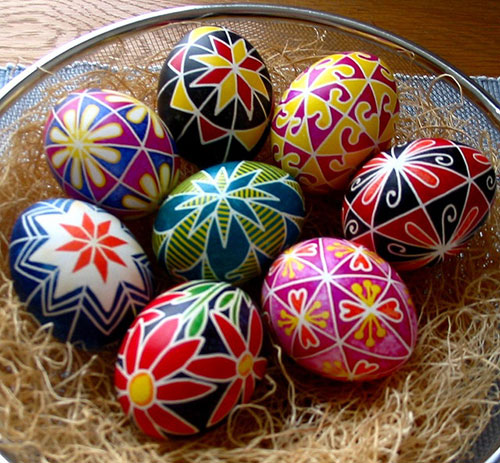 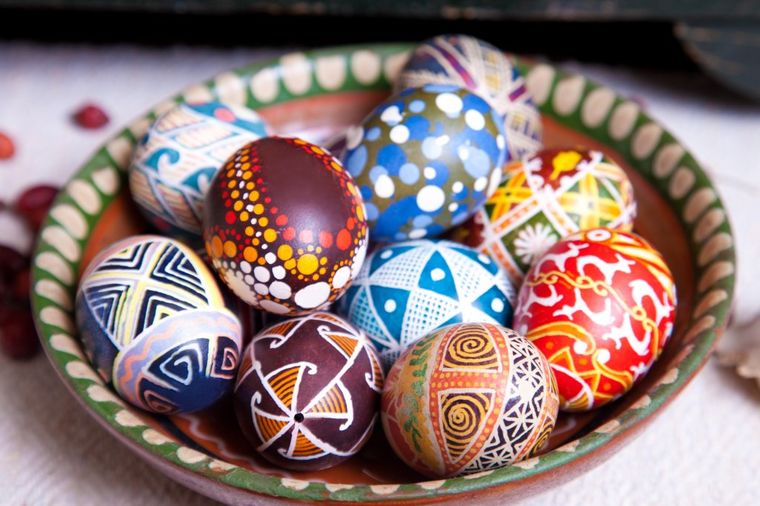 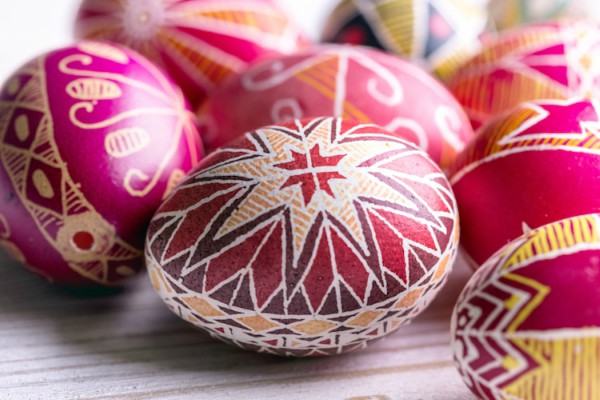 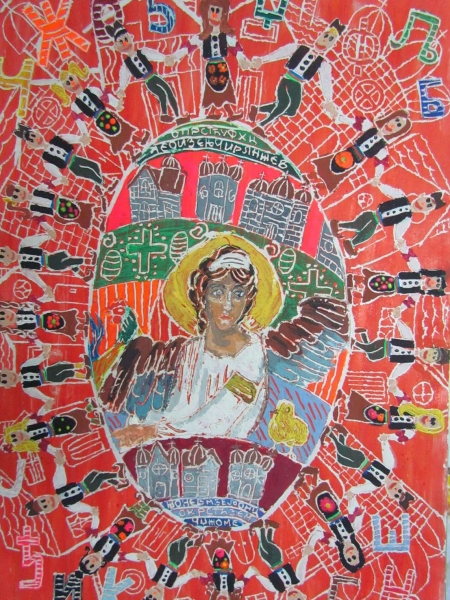 Oво су корисни линкови  које можете погледати https://www.youtube.com/watch?v=3JNCeNxPAJEhttps://www.youtube.com/watch?v=c97AZpDa4pMhttps://www.youtube.com/watch?v=go92uwCASi4https://www.youtube.com/watch?v=nCSPgWANQHghttps://www.youtube.com/watch?v=RYcPeUa01YA
Желим вам срећан предстојећи празник,да га у здрављу дочекате са важим породицама!ХРИСТОС ВАСКРЕСЕ,РАДОСТ ДОНЕСЕ!Vaskrs ili Uskrs je hrišćanski praznik kojim se proslavlja Isusovo vaskrsenje iz smrti. Po hrišćanskom verovanju, to se desilo trećeg dana posle njegove smrti, uključujući i dan smrti: tj. prve nedelje posle Velikog petka. To je pokretni praznik i praznuje se posle jevrejske Pashe (heb. pessach) u prvu nedelju posle punog meseca, koji pada na sam dan prolećne ravnodnevnice, ili neposredno posle nje. Kod istočnih hrišćana, Vaskrs najranije može da padne 4. aprila, a najkasnije 8. maja, a kod zapadnih hrišćana uvek pada između 22. marta i 25. aprila.